„NÁVRH“DODATEK č. (číslo dodatku bude doplněno dle příslušné smlouvy)ke smlouvě o poskytnutí dotace z rozpočtu Moravskoslezského kraje(evidenční č. xxxxx)I.SMLUVNÍ STRANYMoravskoslezský krajse sídlem:		28. října 117, 702 18 Ostravazastoupen:	IČO:		70890692DIČ:		CZ70890692 bankovní spojení:	UniCredit Bank Czech Republic and Slovakia, a. s., č. ú.: 1002342594/2700(dále jen „poskytovatel“)apříjemcese sídlem:	zastoupen:	IČO:	DIČ:	bankovní spojení:	(dále jen „příjemce“)se dohodly na této změně smlouvy o poskytnutí dotace z rozpočtu Moravskoslezského kraje č. xxxxx, uzavřené mezi smluvními stranami dne  xxxxx /dále jen „smlouva“/:V Čl. IV. odst. 1 se částka „Kč …. (slovy …………… korun českých) určena na financování nákladů sociálních služeb v souvislosti s reformou psychiatrické péče se nahrazuje částkou „Kč …… (slovy …………… korun českých). Uvede se jen v případě, že je dotace na tento účel poskytnuta.V Čl. VII. odst. 2 smlouvy se částka maximálně výše oprávněných provozních nákladů „Kč …… (slovy …………… korun českých)" nahrazuje částkou „Kč ……… (slovy …………… korun českých)“. Uvede se v případě změny výše maximálně výše oprávněných provozních nákladů. Příloha č. 1 smlouvy s názvem „Seznam podpořených služeb“ se nahrazuje novým zněním dle přílohy č. 1 tohoto dodatku. V příloze jsou uvedeny všechny služby, které jsou podpořeny dle Smlouvy ve znění pozdějších dodatků.II.Ustanovení smlouvy tímto dodatkem neupravená zůstávají v platnosti beze změny.Tento dodatek je vyhotoven ve třech stejnopisech s platností originálu, podepsaných oprávněnými zástupci stran, přičemž dva obdrží poskytovatel a jeden příjemce.Nedílnou součástí tohoto dodatku je Příloha č. 1 Seznam podpořených služeb. Smluvní strany prohlašují, že osoby podepisující tento dodatek jsou k tomuto jednání oprávněny.Tento dodatek nabývá platnosti a účinnosti dnem, kdy vyjádření souhlasu s obsahem návrhu dojde druhé smluvní straně, pokud zákon č. 340/2015 Sb., o zvláštních podmínkách účinnosti některých smluv, uveřejňování těchto smluv a o registru smluv (zákon o registru smluv), ve znění pozdějších předpisů, nestanoví jinak. V takovém případě nabývá dodatek účinnosti uveřejněním v registru smluv.Smluvní strany se dohodly, že pokud se na tuto smlouvu vztahuje povinnost uveřejnění v registru smluv ve smyslu zákona č. 340/2015 Sb., o zvláštních podmínkách účinnosti některých smluv, uveřejňování těchto smluv a o registru smluv (zákon o registru smluv), ve znění pozdějších předpisů, provede uveřejnění v souladu se zákonem poskytovatel.V případě, kdy nebude tento dodatek uveřejněn dle předchozího odstavce, bere příjemce na vědomí a výslovně souhlasí s tím, že dodatek bude zveřejněn na oficiálních webových stránkách Moravskoslezského kraje. Dodatek bude zveřejněn po anonymizaci provedené v souladu s platnými právními předpisy.Smluvní strany shodně prohlašují, že si dodatek před jeho podpisem přečetly, že byl uzavřen po vzájemném projednání podle jejich pravé a svobodné vůle, určitě, vážně a srozumitelně a že se dohodly o celém jeho obsahu, což stvrzují svými podpisy.Osobní údaje obsažené v tomto dodatku budou Moravskoslezským krajem zpracovávány pouze pro účely plnění práv a povinností vyplývajících ze Smlouvy; k jiným účelům nebudou tyto osobní údaje Moravskoslezským krajem použity. Moravskoslezský kraj při zpracovávání osobních údajů dodržuje platné právní předpisy. Podrobné informace o ochraně osobních údajů jsou uvedeny na oficiálních webových stránkách Moravskoslezského kraje www.msk.czDoložka platnosti právního jednání dle § 23 zákona č. 129/2000 Sb., o krajích (krajské zřízení), 
ve znění pozdějších předpisů: O uzavření tohoto dodatku rozhodla rada kraje svým usnesením č. …………… ze dne …………… / rozhodlo zastupitelstvo kraje svým usnesením č. …………… ze dne ………… U textu psaného kurzívou bude vybrána varianta dle příslušného orgánu kraje, popř. se použijí obě varianty.Pokud je příjemcem obec a navýšení dotace bylo schváleno radou obce (případně zastupitelstvem obce, jestliže si zastupitelstvo toto rozhodování vyhradilo), uvede se doložka platnosti podle zákona č. 128/2000 Sb., o obcích (obecní zřízení), ve znění pozdějších předpisů. Doložka platnosti se neuvádí, pokud o uzavření dodatku je oprávněn rozhodnout starosta obce, tj. pokud se v obci rada nevolí (za předpokladu, že si rozhodování nevyhradilo zastupitelstvo). Doložka platnosti právního jednání dle § 41 zákona č. 128/2000 Sb., o obcích (obecní zřízení), ve znění pozdějších předpisů:O uzavření tohoto dodatku rozhodla rada/rozhodlo zastupitelstvo obce svým usnesením č. ... ze dne ....V Ostravě dne	 ……….………..				     V ………………………… dne ……………………   ……………………………………… 	.......................................................         za poskytovatele	za příjemce		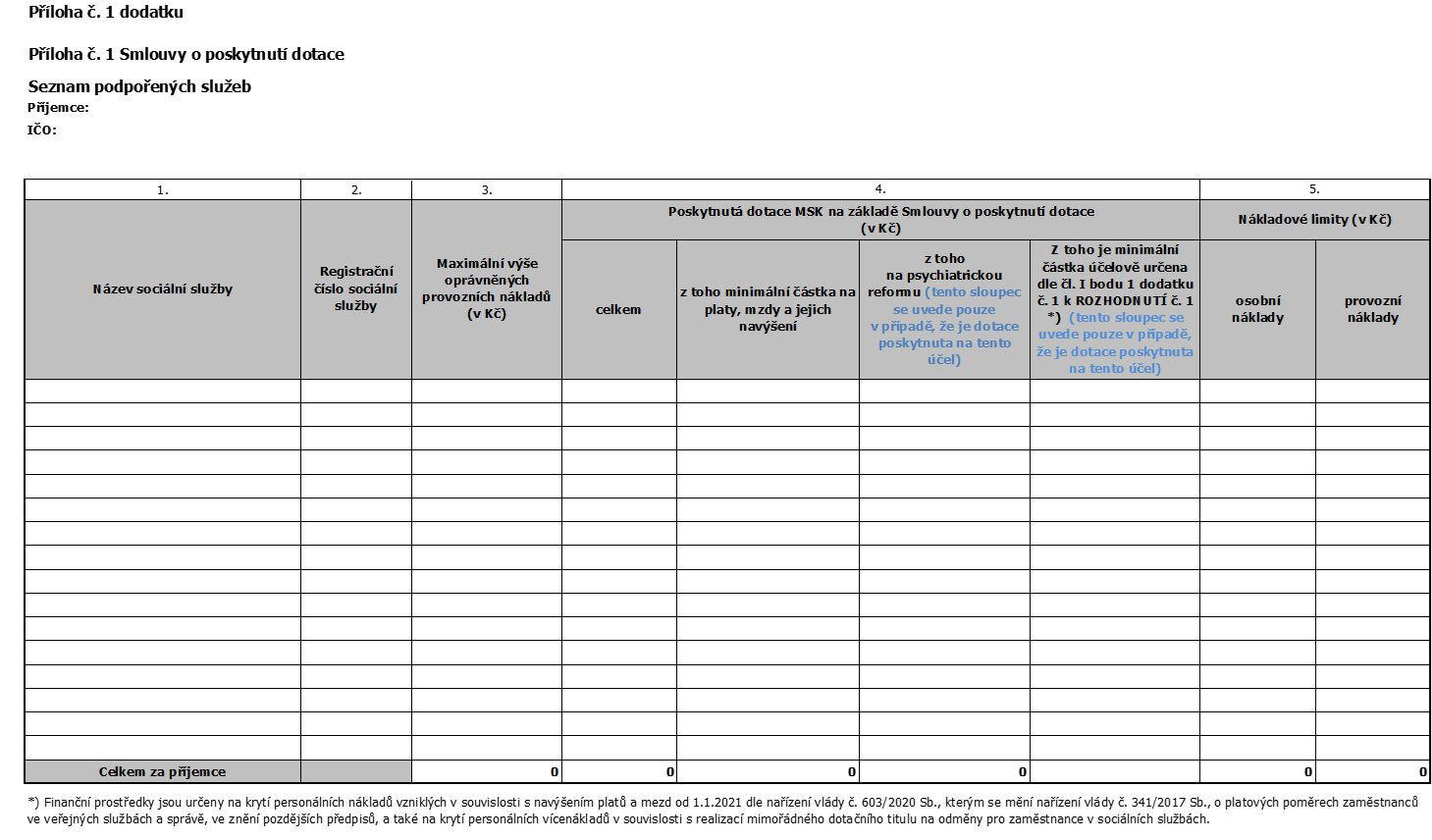 